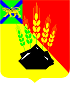 ДУМАМИХАЙЛОВСКОГО МУНИЦИПАЛЬНОГО РАЙОНАР Е Ш Е Н И Е с. МихайловкаО внесении изменений в решение Думы Михайловского муниципального района  от  28.06.2007г. № 342 «Об утверждении Положения о порядке установления размеров денежного содержания председателя Думы Михайловского района, главы Михайловского муниципального районаи лиц, замещающих муниципальные должности муниципальной службы в органах местного самоуправления, работников муниципальных предприятий и учреждений Михайловского муниципального района»Принято Думой Михайловского	                                                              муниципального района                                                                        от 26.03.2015г. № 647       В соответствии с Федеральным Законом от 06.10.2003 года  №131-ФЗ «Об общих принципах местного самоуправлении в Российской Федерации», Законом Приморского края от 18.12.2008г.  .№ 357-КЗ «О признании утратившими силу Законодательных актов (положений законодательных актов) Приморского края о предельных нормативах размера оплаты труда муниципальных служащих в муниципальных образованиях Приморского края», руководствуясь Уставом Михайловского муниципального района       	 1. Внести следующие изменения в решение  Думы  Михайловского муниципального района       № 342 от 28.06.2007г.:           в пункте  3.2 статьи 3 слова «ежемесячное денежное поощрение     не более 0,92 ежемесячного денежного вознаграждения» заменить словами «ежемесячное денежное поощрение     не более 0,68  ежемесячного денежного вознаграждения»            2. Настоящие изменения вступают в силу со дня его опубликования и действуют до 31 декабря 2015 года.Глава Михайловского муниципального  района -	 Глава администрации района                                                А.И. Чеботковс. Михайловка№ 647-НПА31.03.2015 г.